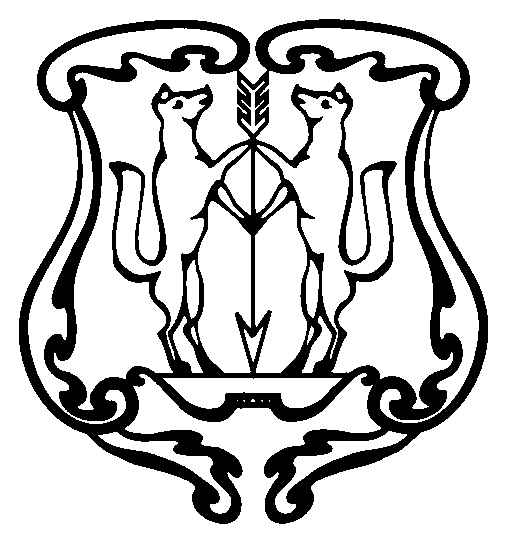 АДМИНИСТРАЦИЯ ГОРОДА ЕНИСЕЙСКАКрасноярского краяПОСТАНОВЛЕНИЕ«   31   » июля  2020 г.                               г. Енисейск                                                        №  197-пО внесении изменений  в  постановление  администрации города Енисейска от 31.10.2013  №325-п  «Об утверждении  муниципальной  программы  города Енисейска «Управление муниципальными финансами» 	В соответствии со статьей 179 Бюджетного кодекса РФ, постановлением администрации города Енисейска от 06.08.2013  №243-п «Об  утверждении  Порядка принятия решений о разработке муниципальных программ города Енисейска, их формировании и реализации», статьями 44, 46  Устава города Енисейска, ПОСТАНОВЛЯЮ:      1. Внести в постановление администрации города Енисейска от 31.10.2013 № 325-п «Об утверждении   муниципальной  программы «Управление  муниципальными  финансами» следующие изменения:в паспорте муниципальной программы строку «Объемы бюджетных ассигнований муниципальной программы» изложить в новой редакции:в паспорте подпрограммы «Обеспечение реализации муниципальной программы и прочие мероприятия» строку «Объемы и источники финансирования подпрограммы» изложить в новой редакции:приложение 5 к муниципальной программе изложить в редакции согласно приложению 1 к настоящему постановлению;приложение 8 к муниципальной программе изложить в редакции согласно приложению 2 к настоящему постановлению.Постановление вступает в силу в день, следующий за днем его официального опубликования в газете «Енисейск-Плюс» и подлежит размещению на официальном Интернет-портале органов местного самоуправления города Енисейска www.eniseysk.com.Контроль за исполнением настоящего постановления оставляю за собой.Глава города                                                                                                              В.В.Никольский    Переверзева Юлия Валериевна2-22-47Приложение 1к постановлению администрации города от « 31 » __07______ 2020 №        197-пПриложение 5к муниципальной программе города Енисейска«Управление муниципальными финансами»Распределениепланируемых расходов по подпрограммам и мероприятияммуниципальной программы                                                                                                                                                                                                                                          руб.Приложение 2к  постановлению администрации городаот « 31  »      07            2020 №   197 -пПриложение 8к муниципальной программе города Енисейска«Управление муниципальными финансами»Распределениепланируемых объемов финансирования муниципальной программыпо источникам финансирования                                                                                                                                       руб.Объемы бюджетных ассигнований муниципальной программыобъем бюджетных ассигнований на 2020-2022 годы за счет средств бюджета города 42 057 545,08 рублей, в том числе:2020 год – 14 463 545,08 рублей; 2021 год – 13 797 000,0 рублей;2022 год – 13 797 000,0 рублей.Общий объем финансирования подпрограммы  «Обеспечение реализации муниципальной программы и прочие мероприятия» за счет средств бюджета города 28 088 000,0 рублей, в том числе:2020 год – 9 894 000,0 рублей,2021 год – 9 097 000,0 рублей,2022 год – 9 097 000,0 рублей.Общий объем финансирования отдельного мероприятия «Управление муниципальным долгом города Енисейска» за счет средств бюджета города 13 969 545,08 рублей, в том числе:2020 год – 4 569 545,08 рублей;2021 год – 4 700 000,0 рублей;2022 год – 4 700 000,0 рублей.Объемы и источники финансирования подпрограммыОбъем бюджетных ассигнований на 2020-2022 годы за счет средств бюджета города  28 088 000,0 рублей, в том числе:2020 год – 9 894 000,0 рублей;2021 год – 9 097 000,0 рублей;2022 год – 9 097 000,0 рублей.N п/пСтатусНаименование муниципальной программы, подпрограммы, мероприятийОтветственный исполнитель, соисполнителиКод бюджетной классификации Код бюджетной классификации Код бюджетной классификации Код бюджетной классификации Расходы, годыРасходы, годыРасходы, годыРасходы, годыN п/пСтатусНаименование муниципальной программы, подпрограммы, мероприятийОтветственный исполнитель, соисполнителиГРБСРзПрЦСРВР2020 год2021 год2022 годитого                                 на период12345678910111Муниципальная программа«Управление муниципальными финансами»всего, в том числе:019х1000000000х14 463 545,0813 797 000,013 797 000,042 057 545,081Муниципальная программа«Управление муниципальными финансами»Финансовое управление администрации города Енисейска019х1000000000х14 463 545,0813 797 000,013 797 000,042 057 545,082Подпрограмма 1Обеспечение реализации муниципальной программы и прочие мероприятия.всего, в том числе01901061010000000х9 894 000,09 097 000,09 097 000,028 088 000,02Подпрограмма 1Обеспечение реализации муниципальной программы и прочие мероприятия.Финансовое управление администрации города Енисейска01901061010000000х9 894 000,09 097 000,09 097 000,028 088 000,03Основное мероприятие 1Руководство и управление в сфере установленных функцийФинансовое управление администрации города Енисейска01901061010080010х9 894 000,09 097 000,09 097 000,028 088 000,03Основное мероприятие 1Руководство и управление в сфере установленных функцийФинансовое управление администрации города Енисейска019010610100800101008 640 000,07 843 000,07 843 000,024 326 000,03Основное мероприятие 1Руководство и управление в сфере установленных функцийФинансовое управление администрации города Енисейска019010610100800102001 226 000,01 228 000,01 228 000,03 682 000,03Основное мероприятие 1Руководство и управление в сфере установленных функцийФинансовое управление администрации города Енисейска0190106101008001030026 000,024 000,024 000,074 000,03Основное мероприятие 1Руководство и управление в сфере установленных функцийФинансовое управление администрации города Енисейска019010610100800108002 000,02 000,02 000,06 000,04Основное мероприятие 2Проведение оценки качества финансового менеджмента главных распорядителей бюджетных средствФинансовое управление администрации города Енисейскахххххххх5Основное мероприятие 3Поддержание в актуальном состоянии брошюры «Бюджет для граждан»Финансовое управление администрации города Енисейскахххххххх6Отдельное мероприятие 1 «Управление муниципальным долгом города Енисейска»Финансовое управление администрации города Енисейска 019130110900806507004 569 545,084 700 000,04 700 000,013 969 545,08N п/пИсточники финансированияОбъем финансированияОбъем финансированияОбъем финансированияОбъем финансированияN п/пИсточники финансированиявсегов том числе по годамв том числе по годамв том числе по годамN п/пИсточники финансированиявсего2020 год2021 год2022 год                  1234511Всего по программе «Управление муниципальными финансами»42 057 545,0814 463 545,0813 797 000,013 797 000,022По источникам финансирования:23Бюджет города41 260 545,0813 666 545,0813 797 000,013 797 000,044Краевой бюджет           797 000,0797 000,00055Федеральный бюджет           0            00066Внебюджетные источники           0            00077Подпрограмма «Обеспечение реализации муниципальной программы и прочие мероприятия»,  всего28 088 000,09 894 000,09 097 000,09 097 000,088По источникам финансирования:99Бюджет города27 291 000,09 097 000,09 097 000,09 097 000,010Краевой бюджет           797 000,0797 000,00            011Федеральный бюджет           000            012Внебюджетные источники           0            00            013Отдельное мероприятие «Управление муниципальным долгом города Енисейска»13 969 545,084 569 545,084 700 000,04 700 000,0114По источникам финансирования:115Бюджет города13 969 545,084 569 545,084 700 000,04 700 000,0116Краевой бюджет0000117Федеральный бюджет0000118Внебюджетные источники0000